Информация о публичной презентации общественности и профессиональному сообществурезультатов педагогической деятельностиИсиргаковой Зугры Айдаровны,учителя русскогоМуниципального образовательного бюджетного учреждения Красноусольская башкирская гимназия-интернат имени Н.А.Мажитова МР Гафурийский район Республики БашкортостанДата публичной презентации: 23.04.2021г. Категории присутствующих:  63 родителя;25 педагога (классные руководители)  и 22 воспитателя МОБУ Красноусольская башкирская гимназия – интернат имени Н.А.Мажитова;4 методиста МКУ отдел образования Гафурийский район.Место презентации: актовый зал МОБУ Красноусольская башкирская гимназия – интернат имени Н.А.Мажитова.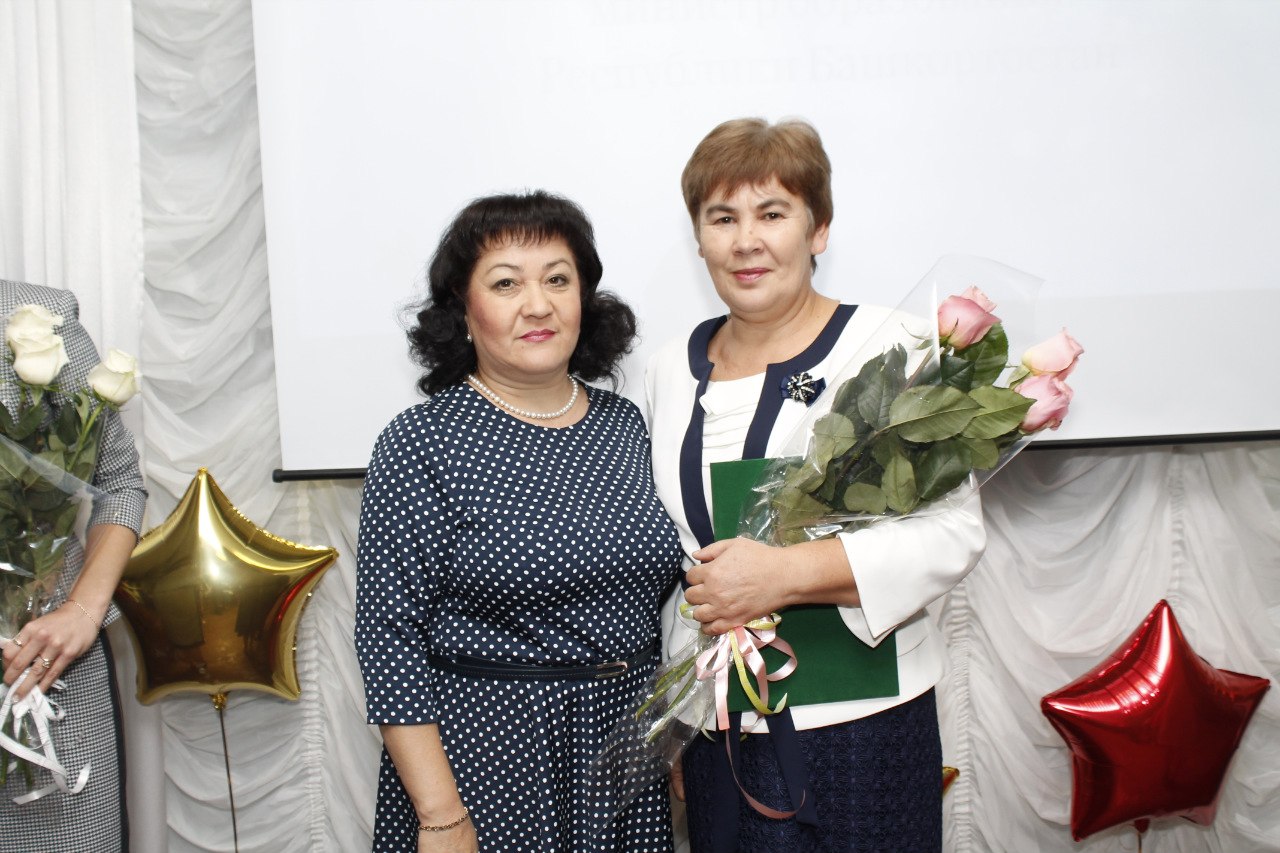 Исиргакова ЗуграАйдаровнаУчитель русского языка и литературы. Имею высшее педагогическое образование, высшую квалификационную  категорию.Стаж педагогической работы –34 года. За   последние три года преподавала русский язык и литературу, вела  кружок «Юный исследователь» спецкурсы курсы «Готовимся к ЕГЭ», «Пишем сочинение-рассуждение», внеурочную деятельность в 6а классе«Тайны русского языка»                                 Результатом моей педагогической деятельности за 2017-2020  года являются как качество самого образовательного процесса, так и качество его результатов, выраженное в достижениях обучающихся. Предоставляю следующую информацию:Высокие результаты учебной деятельности обучающихся при их позитивной динамике за последние 3 годаЗа последние три года базовый уровень по предметам русский язык литература выполняется полностью, неуспевающих нетТаблица 1Данные таблицы свидетельствуют о положительной динамике степени обученнности по предметам. Таблица 2Данные таблицы свидетельствуют о положительной динамике качества знаний  обучающихся по предметам.  Как показывают данные, на протяжении трех лет наблюдается тенденция кросту качества знаний, степени обученности по русскому языку и литературе. Это достигается благодаря осуществлению системно-деятельностного подхода к обучению и применению современных образовательных технологий.                       Высокие результаты внеурочной деятельностиoбучающихся по преподаваемым предметам за последние 3года     В качестве одной из основных задач в своей педагогической деятельности яставлю развитие творческого потенциала личности учащегося. Необходимымусловием для такого развития является внеурочная деятельность по предмету.Она позволяет ученику и учителю более глубоко разобраться в интересующейпроблеме, использовать более широкий спектр методов и средств для решенияпоставленных задач, способствует формированию у школьников ключевыхкомпетенций. Большую помощь в развитии творческого потенциала обучающихся оказывают предметные кружки.Таблица 3/ Сведения о  тарифицированных педагогу кружках и спецкурсах                Таблица 4/ Охват обучающихся  внеурочной деятельностью    Мои ученики традиционно принимают активное участие во Всероссийскойолимпиаде школьников по русскому языку и литературе. В таблице приведеныколичественные показатели участия школьников в школьном, муниципальном ирегиональном этапах олимпиады за последние три года.     Таблица 5/ Список обучающихся – призеров, победителей предметных олимпиад.   С каждым годом увеличивается количество детей, занимающихся научной иисследовательской работой по русскому языку и литературеДиаграмма показывает увеличение количества обучающихся, занимающихся  исследовательской и проектной деятельностью, что свидетельствует о  высоком уровне  учебной мотивации.Таблица 6/ Результаты научно-исследовательской, проектной деятельности обучающихся  в научно-практических конференциях школьников предметного направленияТаблица 7/ Результаты научно-исследовательской, проектной  деятельности обучающихся  в научно-практических конференциях школьников внепредметного направленияДиаграмма показывает увеличение количества  победителей и призеров в научно-практических конференциях различного уровняПредметы «Русский язык» и «Литература» дают благодатную почву длявовлечения учащихся во внеурочную деятельность. Высокие достижения моихучеников в различных конкурсах всех уровней свидетельствуют об эффективности обучения, об устойчивости интереса к изучению русского языка и литературыТаблица 8/ Результаты участия    в   различных конкурсах предметной направленностиСоздание учителем условий для адресной работы с различными категориями обучающихся (одаренные дети, дети из социально неблагополучных семей,дети, попавшие в трудные жизненные ситуации, дети из семей мигрантов,дети-сироты и дети, оставшиеся без попечения родителей, дети-инвалиды идети с ограниченными возможностями здоровья, дети с девиантным(общественно опасным) поведением)      Как учитель-предметник и классный руководитель, я работаю в классах, гдеобучаются дети разных категорий: одаренные и испытывающие трудности в учебе, дети с ограниченными возможностями здоровья. Каждый из них требует индивидуального подхода, для каждого я стараюсь создать благоприятный психологический климат и условия, способствующие его развитию и личностному росту.                                Работа с одаренными детьми       Раннее выявление и развитие способностей обучающихся способствует повышению качества образования. Задача педагога - так построить учебную и внеурочную деятельность, воспитательную работу, чтобы любые индивидуальные особенности детей были замечены, развиты и реализованы.   При составлении программы по предметам, внеурочной деятельности, воспитательной программы класса уделяю особое внимание работе по поддержанию одарѐнности и высокой мотивации учащихся и их родителей.Работа с одарѐнными детьми на уроках включает:Использование современных образовательных технологий и методовдостижения планируемых образовательных результатов в аспекте требований ФГОС;Возможность выбора заданий повышенного уровня сложности в ходевыполнения контрольных, проверочных и самостоятельных работ по русскому языку и литературе;Индивидуальные домашние задания повышенного уровня, творческого ипоискового характера.      Творческие способности учеников особенно проявляются при проведении предметных недель, которые регулярно проводятся в нашей гимназии. С каждым годом все активнее ребята принимают участие в очных и дистанционных предметных олимпиадах и творческих конкурсах разных уровней: школьных, муниципальных, всероссийских и добиваются высоких результатов.Подпись претендента:_____________З.А.Исиргакова     Результаты педагогической деятельности учителя  русского языка и литературы Муниципального образовательного бюджетного учреждения Красноусольская башкирская гимназия-интернат имени Н.А.Мажитова МР Гафурийский район Республики Башкортостан представлены родительскому комитету гимназии-интерната 23.04.2021г. (Протокол №2) и размешены на сайте гимназии https://krasnousgi.bashkirschool.ru/ и личном сайте Исиргаковой З.А.     Данные в публичной презентации проверены и соответствуют действительности.Директор МОБУ Красноусольская башкирская гимназия-интернат имени Н.А.Мажитова________________Г.М.МунасиповаФИО учителяПредмет2017-2018 учебный год2017-2018 учебный год2017-2018 учебный год2017-2018 учебный год2017-2018 учебный год2018-2019 учебный год2018-2019 учебный год2018-2019 учебный год2018-2019 учебный год2018-2019 учебный год2019-2020 учебный год2019-2020 учебный год2019-2020 учебный год2019-2020 учебный год2019-2020 учебный год  ДинамикаФИО учителяПредметКлассыКоличество отметокКоличество отметокКоличество отметокСОУКлассыКоличество отметокКоличество отметокКоличество отметокСОУКлассыКоличество отметокКоличество отметокКоличество отметокСОУ  ДинамикаФИО учителяПредметКлассы«5»«4»«3»СОУКлассы«5»«4»«3»СОУКлассы«5»«4»«3»СОУ  ДинамикаИсиргакова ЗуграАйдаровнаРусский язык9а71037210а9937511а146178+ 6Исиргакова ЗуграАйдаровнаРусский язык9б5876310б8796511б11112-78+ 15Исиргакова ЗуграАйдаровнаЛитература9б9657310б9937511б168-88+ 15Исиргакова ЗуграАйдаровнаЛитература7б5510598б6106669б713371+ 12                      Предмет2017-2018 учебный год2017-2018 учебный год2017-2018 учебный год2017-2018 учебный год2017-2018 учебный год2018-2019 учебный год2018-2019 учебный год2018-2019 учебный год2018-2019 учебный год2018-2019 учебный год2019-2020 учебный год2019-2020 учебный год2019-2020 учебный год2019-2020 учебный год2019-2020 учебный годДинамика                      Предмет    Классы Количество отметокКоличество отметокКоличество отметокКачество Классы Количество отметокКоличество отметокКоличество отметокКачество Классы Количество отметокКоличество отметокКоличество отметокКачество Динамика                      Предмет    Классы «5»«4»«3»Качество Классы «5»«4»«3»Качество Классы «5»«4»«3»Качество ДинамикаРусский язык9а71037410а71137811а147-100+ 26Русский язык9б12719510б915-10011б915-100+ 5Литература 9а71037210а71227311а146-100+ 28Литература 7б686648б5116739б616-100+ 36Учебный годНаименование внеурочной формы деятельностиКоличество обучающихся у учителяКоличество обучающихся, охваченныхвнеурочной деятельностью%вовлеченности2017-2018«Юный исследователь»6415232017-2018«Подготовка к ОГЭ»45451002018-2019«Подготовка к ЕГЭ»42421002018-2019«Юный исследователь»8915172019-2020«Юный исследователь»5716282019-2020«Подготовка к ЕГЭ»42421002019-2020«Подготовка к ОГЭ»2222100Учебный год          Название кружка,                спецкурсаКлассСколькочасовКоличество обучающихся2017-2018«Юный исследователь»«Подготовка к ОГЭ»7б, 9аб 9аб1217452018-2019«Подготовка к ЕГЭ»«Юный исследователь»10аб5а,8б,10а,10б21242212019-2020«Юный исследователь»«Подготовка к ЕГЭ»«Подготовка к ОГЭ»6а,5б, 9б11аб9б121204222Учебный годПредметУровеньФИОучастникаКлассРезультатучастия2017-2018ЛитератураМуниципальныйПоволокина МарияУрманшина Алсу9б9бПобедительПризер2017-2018Русский языкМуниципальныйХоджакулова Карина8бПризер 2017-2018ЛитератураРегиональныйПоволокина Мария9бУчастник2018-2019ЛитератураМуниципальныйПоволокина Мария10бПризер  2018-2019Русский языкМуниципальныйХоджакулова Карина8бПризер2020-2021ЛитератураМуниципальныйПоволокина Мария11бПризер2020-2021Русский языкМуниципальныйХоджакулова Карина9бПризер    Учебный     год          Участник           Название мероприятия     Уровень Результатучастия 2017-2018Валиева Айгуль           (9а кл.)Научно – практическая конференция школьников «Первые шаги в науку»Муниципальный2 место2017-2018Поволокина Мария      (9б кл)Научно – практическая конференция школьников «Первые шаги в науку»МуниципальныйГран-при2017-2018Урманшина Алсу           (9б кл.) Научно – практическая конференция школьников «Первые шаги в науку»Муниципальный1 место2017-2018ИскандароваНазгуль       (7б кл.)Научно – практическаяконференция школьников «Первые шаги в науку»Муниципальный3 место 2017-2018Поволокина Мария           (9б кл.)Научно – практическая конференция школьников « Киекбаевские чтения»Муниципальный1 место2017-2018Поволокина Мария       (9б кл.)Конкурс творческих, исследовательских, проектных работ учащихся общеобразовательных учреждений и учреждений дополнительного  образования «Я мир познаю и себя в этом мире»РеспубликанскийПобедитель2017-2018Поволокина Мария       (9б кл.)Конкурс исследовательских  и конструкторских работ «Эврика»Межрегиональныйг.Екатеринбург    2 место(92 балла из 100)2018-2019Поволокина Мария        (10б кл.)Научно – практическая конференция школьников « Киекбаевские чтения»Муниципальный1 место2018-2019Поволокина Мария        (10б кл.)Научно – практическая конференция школьников «Первые шаги в науку»Муниципальный1 место2018-2019Шафеева Назгуль       (10а кл.)Научно – практическая конференция школьников «Первые шаги в науку»Муниципальный2 место1 место2018-2019Шафеева Назгуль       (10а кл.)Научно – практическая конференция школьников «Киекбаевские чтения»Муниципальный2 место1 место2018-2019Нугайгулова Амиля       (5а кл.)Научно – практическая конференция школьников «Первые шаги в науку»Муниципальный1 место2018-2019Шафеева Назгуль        (10а кл.)Научно – практическая конференция « Гариповские чтения»Межрегиональный3 место2018-2019Поволокина Мария         (10б кл.)Научно-практическая конференция «Ломоносовские чтения»Всероссийский3 место2019-2020 Нугайгулова Амиля        (6а кл.)Научно – практическая конференция школьников «Первые шаги в науку»Муниципальный1 место2019-2020 Поволокина Мария        (11б кл.)Научно – практическая конференция школьников «Первые шаги в науку»Муниципальный1 место2019-2020 Шафеева Назгуль        (11а кл.)Научно – практическая конференция школьников «Первые шаги в науку»Муниципальный 2 место2019-2020 Шафеева Назгуль        (11а кл.)Научно – практическая конференция школьников «Киекбаевские чтения»Муниципальный  1 место2019-2020 Урманшина Элина          (6а кл.)Научно – практическая конференция школьников « Киекбаевские чтения»Муниципальный 2 место2019-2020 Валиева Айгуль      (11а кл.)Научно – практическая конференция школьников «Киебаевские чтения»Муниципальный  2 место2019-2020 Рахимова Диана      (6а кл.)Научно – практическая конференция школьников «Киебаевские чтения»Муниципальный1 место2019-2020 Нугайгулова Амиля         (6а кл.)XX  Фестиваль наук и искусств «Творческий потенциал России»Всероссийский 1 местоДиплом «Самая лучшая работа» Учебныйгод    УчастникНазвание работНазвание мероприятияУровеньРезультатУчастия2017-2018Поволокина МарияБизнес – проект «Туристическое агенство «Зилим»Научно –практическая конференция школьников «Первые шаги в науку»Муниципальный1 место2017-2018Нугайгулова Амиля «Семь чудес Гафурийского района»Конкурс исследовательских работ в рамках Малой академии наук  школьниковРеспублики БашкортостанаРеспубликанский1 место2018-2019Урманшина Элина Бизнес – проект«Выращивание овощной рассады»Научно –практическая конференция школьников«Первые шаги в науку»Муниципальный1 место2018-2019Кильмухаметова Амира   «Цветопись имен моих одноклассников»Научно –практическая конференция школьников «Первые шаги в науку»Муниципальный2 место2018-2019Поволокина МарияБизнес – проект «Туристическое агенство «Зилим»Конкурс учебно- исследовательских работ«Хозяин Земли»Республиканский1 место2019-2020Махиянов АйназКиньябулатов СынгизПроект. Веб – страница  сайта «Мы – мажитовцы» Научно –практическая конференция школьников «Первые шаги в науку»Муниципальный3 место2019-2020Хазиахметова Наркэс«Есть ли будущее села Юлук»Научно –практическая конференция школьников « Киекбаевские чтения»Муниципальный   1 место2019-2020Урманшина Элина Бизнес – проект«Выращивание овощной рассады»Конкурс учебно- исследовательских работ  «Хозяин Земли»(дистанционный)РеспубликанскийПризер(2 место)2019-2020Кильмухаметова Амира   «Цветопись имен моих одноклассников»XX  Фестиваль наук и искусств «Творческий потенциал России»»Всероссийский3 местоУчебный годПолное наименование мероприятияОрганизаторы                 Участник Результат участия2017-2018Районный конкурс сочинений  «Если я был(а) мэром Красноусольска»Администрация МРГафурийский районМуллагильдина Зарина 3 место2017-2018Районный конкурс чтецов«Читаем Есенина»МКУ отдел образования МР Гафурийский район  Каримова Полина 2 место2017-2018Районный конкурс сочинений «Пою мою Республику»МКУ отдел образования МР Гафурийский районПоволокина Мария Валиева Айгуль 1 место2 место2017-2018Республиканский  конкурс сочинений «Пою мою Республику»Министерство образования РБПоволокина МарияУчастник 2018-2019Районный конкурс сочинений «Пою мою Республику»МКУ отдел образования МР Гафурийский районПоволокина Мария 1 место2018-2019Районный конкурс чтецовМКУ отдел образования МР Гафурийский районАхметьянова              АделинаСагадеева Юлия2 место1 место2018-2019Республиканский конкурс чтецов «Гармония слова»Министерство науки и высшего образования РФ Стерлитамакский филиал                БГУ Ахметьянова              АделинаСагадеева ЮлияЛауреатДипломант2018-2019Республиканская олимпиада школьников  на «Кубок Гагарина»(муниципальный этап)МКУ отдел образования МР Гафурийский районРахимова ДианаКильмухаметова           Амира Урманшина Элина Сагадеева Юлия ПризерПризерПризерПризер2018-2019Муниципальный этап Всероссийской олимпиады«Россия и Белорусь: историческая и духовная общность»МКУ отдел образования МР Гафурийский районПоволокина Мария2 место2018-2019Лингвистический турнир в рамках Российского чемпионата  «Познание и творчество»Общероссийская Малая  академия наук «Интеллект будущего» Акжунусова ИнзираМунасыпова АзалияЛатыпова ГулькайПоволокина Мария        (команда)2 место2018-2019Межрегиональный конкурс, посвященный  100-летию со дня рождения Мустая КаримаМежрегиональная поэтическая  онлайн-площадкаУрманшина Элина3 место2018-2019XIV Районный конкурс «Одаренные дети» «Юный актер»Администрация МБУ ДО ЦДТ МР Гафурийский районАхметьянова АделинаПобедитель2018-2019Республиканский творческий конкурс среди детей и молодежи «Безопасный интернет глазами детей»Башкирский Государственный университетПоволокина Мария Участник2018-2019XIV Районный конкурс«Одаренные дети», посвященного Году Театра и 100-лети образования Республики БашкортостанАдминистрация МБУ ДО ЦДТ МР Гафурийский районАхметьянова АделинаСагадеева Юлия 1 место2 место2018-2019Районный конкурс стихов «Молодежь против коррупции»      Администрация МРГафурийский районПоволокина Мария 2 место2019-2020 Республиканская олимпиада школьников  на «Кубок Гагарина»(муниципальный этап)      Администрация МРГафурийский районРахимова ДианаУрманшина Элина Сагадеева ЮлияКильмухаметова Амира ПризерПризерПризерПризер2019-2020 Республиканская олимпиада школьников  на «Кубок Гагарина»(республиканский этап)Сагадеева Юлия Призер2019-2020 XX  Фестиваль наук и искусств «Творческий потенциал России»Общероссийская Малая  академия наук «Интеллект будущего»Нугайгулова АмиляРахимова ДианаКильмухаметова Амира1 место2 место 3 место